Lignes directrices de gestionModèle de trame PréambuleL’article 33-5 de la loi n°84-53 du 26 janvier 1984 et l’article 18 du décret n°2019-1265 du 29 novembre 2019 prévoient que chaque collectivité et établissement doit élaborer des lignes directrices de gestion (LDG) relatives à la stratégie pluriannuelle de pilotage des ressources humaines. Les LDG définissent les enjeux et les objectifs de la politique de ressources humaines à conduire au sein de chaque collectivité territoriale et établissement, compte tenu des politiques publiques mises en œuvre par ceux-ci et de la situation des effectifs, des métiers et des compétences.Les LDG portent notamment sur la Gestion Prévisionnelle des Emplois et des Compétences (GPEC) et les orientations générales en matière de promotion et de valorisation des parcours (avancements de grades et promotions internes). Néanmoins, concernant la promotion interne, les lignes directrices de gestion sont établies par le Président(e) du Centre de Gestion et s’imposent aux collectivités qui lui sont affiliées.Les LDG sont une source d’information destinée aux agents, aux responsables et gestionnaires des ressources humaines ou aux organisations syndicales qui permet de connaître les orientations, les objectifs de la collectivité ou l’établissement et de recenser les projets et les modalités de gestion des ressources humaines en matière de recrutement, évolution professionnelle, égalité professionnelle hommes/femmes, rémunération, etc.Les LDG doivent s’adapter à la taille de la collectivité ou de l’établissement. Il est donc primordial pour les collectivités de la strate 1 à 50 agents de consacrer et concentrer leur action sur les thématiques qui touchent directement et quotidiennement l’organisation des services, la situation et les conditions de travail des agents des agents et qui constituent le socle indispensable pour mener à bien les projets du mandat.Enfin, l’autorité territoriale établit les lignes directrices de gestion par arrêté, après avis du Comité Social Territorial (actuel Comité Technique), pour une durée maximale de 6 ans. Elles peuvent faire l’objet d’une révision à tout moment et sont communicables aux agents par tout moyen.I/ L’état des lieuxLes lignes directrices de gestion s’appuient sur un certain nombre de documents, pour la plupart déjà existants au sein de la collectivité (cocher le ou les document(s) qui vous ont permis d’élaborer vos LDG) :Le Rapport Social Unique et les données issues de l’application Données sociales.Le Budget primitif et le Compte administratifLe Tableau des effectifsLe Règlement intérieur généralLes Délibérations concernant le temps de travail, le régime indemnitaire, les taux de promotion d’avancements de grades, etc. (indiquez les délibérations existantes)Rapport d’orientations budgétaires (collectivités et établissements de plus de 3500 habitants)Autres … à compléterII/ La durée de validité des lignes directrices de gestionVous devez indiquer la durée de validité (de 1 à 6 ans maximum) de vos lignes directrices de gestion, sachant qu’elles peuvent être révisées à tout moment (article 15 du décret n°2019-1365 du 29 novembre 2019). Les lignes directrices de gestion étant un dispositif original créé par la loi de transformation de la fonction publique, il vous est loisible de créer des LDG pour une durée inférieure à 6 ans et de vous laisser le soin de réviser celles-ci en cours de mandat pour tenir compte des remontées d’expérience et des premières mesures d’application.III/ Les actions 1°) Tableau des effectifs et des emploisLe tableau des effectifs est un document indispensable à la gestion de vos ressources humaines. Il constitue la liste des emplois ouverts budgétairement pourvus ou non. Disposez-vous d’un tableau des effectifs complet et à jour ?    OUI		NON  Actions / Démarches / Projets :Créer, compléter ou mettre à jour le tableau des effectifs en vous référant à l’exemple en annexe 12°) Gestion Prévisionnelle des Emplois et des Compétences (GPEC)Avez-vous élaboré un tableau de bord vous permettant d’anticiper vos mouvements de personnels (départs à la retraite, retour de congé parental, de disponibilité…) ? OUI 	NON  Actions / Démarches / Projets :Créer, compléter ou mettre à jour un tableau de suivi  des départs en retraite des agents de la collectivité ou l’établissement en vous référant à l’exemple en annexe 2Créer, compléter ou mettre à jour un ou des tableau(x) de suivi des mobilités des agents de la collectivité ou l’établissement (détachement, mises à disposition, disponibilité, congé parental, période préparatoire au reclassement, etc.) en vous référant à l’exemple en annexe 23°) Organisation du temps de travailAvez-vous élaboré un règlement intérieur spécifiant l’organisation du temps de travail dans votre collectivité ou établissement (ex : protocole ARTT) ? OUI 	NON  Disposez-vous de documents spécifiques régissant le temps de travail (ex : délibérations relatives au temps partiel, au compte épargne temps, etc.) ?OUI 	NON  Avez-vous revu l’organisation et le fonctionnement des services (ex :   annualisation du temps de travail de certains services, cycles de travail saisonniers, durée hebdomadaire supérieure à 35h pour certains agents ou services, adoption du télétravail, etc.) ?OUI 	NON   Actions / Démarches / Projets (cochez sous quel délai vous vous engagez à les mettre en place) :4°) Formation professionnelleLe décret n° 2008-512 du 29 mai 2008 relatif à la formation statutaire obligatoire des fonctionnaires territoriaux détermine les obligations de formation des agents de la Fonction Publique Territoriale tout au long de leur carrière. Il convient donc de déterminer les besoins de formation de vos agents en principe lors de l’entretien professionnel annuel.Un rappel des obligations de formation est joint en annexe 3.Avez-vous élaboré un plan de formation ? OUI 	NON  Il est fortement conseillé d’élaborer un plan de formation pluriannuel (ex : sur 3 ou 6 ans)La programmation des actions de formation sera élaborée en concertation avec les agents lors des entretiens annuels d’évaluation de la valeur professionnelle.Actions / Démarches / Projets (cochez sous quel délai vous vous engagez à les mettre en place) :5°) Masse salariale Vous indiquerez les éléments budgétaires liés à la masse salariale de votre collectivité.Disposez-vous d’un tableau de bord et/ou d’indicateurs de masse salariale ?OUI 	NON  Avez-vous engagé une démarche de réflexion sur l’évolution de la masse salariale ?OUI 	NON  Actions / Démarches / Projets Projets (cochez sous quel délai vous vous engagez à les mettre en place) :6°) Régime indemnitaireAvez-vous mis en place le RIFSEEP ? OUI 	NON  Disposez-vous de délibérations sur des primes particulières ?Ex : délibération cadre sur les IHTS Ex : délibération sur le régime indemnitaire des policiers municipaux ou gardes-champêtres ?OUI 	NON  Si oui, précisez les critères d’attribution (en référence à votre délibération) ou annexer votre ou vos délibérations :…………………………………………………………………………………………………………………………………………………Actions / Démarches / Projets Projets (cochez sous quel délai vous vous engagez à les mettre en place) :7°) Prévention des risques professionnels (santé et sécurité au travail)Le Document unique d'évaluation des risques professionnels (DUERP), réalisé et mis à jour annuellement, répertorie l'ensemble des risques professionnels (dont les Risques Psycho-Sociaux) auxquels sont exposés les agents, afin d'organiser la prévention au sein du programme annuel de prévention. C’est un document obligatoire (article R.4121-1 du Code du travail).Avez-vous mis en place un DUERP ? OUI 	NON  Si oui, précisez la date de la dernière mise à jour :Avez-vous engagé une démarche d’évaluation et de prévention des RPS (Risques Psycho-Sociaux) ?OUI 	NON  Disposez-vous d’un assistant ou conseiller de prévention ?OUI 	NON  Disposez-vous d’un registre de santé et sécurité au travail ?OUI 	NON  Disposez-vous d’un registre de signalement des dangers graves et imminents ?OUI 	NON  Avez-vous conventionné avec le service en charge des questions de santé et sécurité au travail du Centre départemental de Gestion (CDG) ?OUI 	NON  Avez-vous conventionné avec le service de médecine professionnelle et préventive du Centre départemental de Gestion (CDG) ?OUI 	NON  Actions / Démarches / Projets Projets (cochez sous quel délai vous vous engagez à les mettre en place) :8°) Mutualisation entre la commune et l’EPCI de rattachement ou entre communesL’article L.5211-39-1 du CGCT prévoit la possibilité pour le président ou la présidente d’un établissement public de coopération intercommunale à fiscalité propre de rédiger un schéma de mutualisation des services à mettre en œuvre pendant la durée du mandatDisposez-vous d’un schéma de mutualisation avec votre EPCI à fiscalité propre de rattachement (Communauté de communes, Communauté d’agglomération ou Métropole) ?OUI 	NON  Envisagez-vous des actions de mutualisation (ex : mises à disposition, transferts de compétences) avec des collectivités ou des établissements voisins géographiquement (ex : avec votre CCAS, votre Caisse des écoles, un syndicat des eaux ou scolaire, etc.) ?OUI 	NON  Envisagez-vous des actions de regroupement (ex : commune nouvelle, fusion en syndicat mixte) avec des collectivités ou des établissements voisins ?OUI 	NON  Indiquez les actions envisagées et les incidences actuelles et futures pour votre personnel (mises à disposition partielles, prévisions de transferts, etc.) :9°) Protection sociale complémentaireLe décret n°2011-1474  du 8 novembre 2011 relatif à la participation des collectivités territoriales et de leurs établissements publics au financement de la protection sociale complémentaire de leurs agents permet de verser une aide aux agents qui souscrivent à des contrats ou règlements de protection sociale complémentaire (santé ou prévoyance).Avez-vous mis en place une participation à la protection sociale complémentaire ? OUI  NON  Si oui, précisez les critères d’attribution (en référence à votre délibération) ou annexer votre ou vos délibérations :…………………………………………………………………………………………………………………………………………………Actions / Démarches / Projets (cochez sous quel délai vous vous engagez à les mettre en place) :10°) Action socialeLes articles 9 de la loi n°83-634 du 13 juillet 1983 et 88-1 de la loi n°84-53 du 26 janvier 1984 obligent les collectivités territoriales et les établissements publics à mettre en place une politique d’action sociale pour leurs agentsDisposez-vous d’une délibération qui fixe les actions, le montant des dépenses et les modalités de mise en œuvre d’une politique d’action sociale ?OUI 	NON  Actions / Démarches / Projets (cochez sous quel délai vous vous engagez à les mettre en place) :11°) Avancement de grade et promotion interneOutre les critères règlementaires institués par les statuts particuliers de chaque cadre d’emplois, la collectivité doit déterminer ses propres critères lui permettant de proposer une évolution de carrières à ses agents. Sur ce point, il convient de rappeler que l’autorité territoriale met en œuvre les orientations en matière de promotion et de valorisation des parcours « sans préjudice de son pouvoir d’appréciation » en fonction des situations individuelles, de l’intérêt du service...Les exemples ci-dessous sont proposés à titre indicatif. Il est souhaitable d’appliquer un ordre de priorité qui peut par ailleurs être différent en fonction des catégories A, B ou C.Exemples de critères d’avancements de grade (se référer le cas échéant à une délibération existante en matière de ratios promus/promouvables) Nomination équilibrée H/F Ancienneté Nombre d’années entre deux avancements ou promotion Obtention de l’examen professionnel Besoin de la collectivité (adéquation grade/fonctions exercées) Effort de formation Investissement de l’agent (en lien avec le compte-rendu d’entretien annuel) Capacités financières de la collectivité … …Exemples de critères de dépôt d’un dossier de promotion interne auprès du Centre de Gestion (à noter qu’aucune nomination n’est possible sans l’inscription préalable sur une liste d’aptitude établie par le Président(e) du Centre de gestion)  Nomination équilibrée H/F Compétence à assurer des missions d’un cadre d’emplois supérieur Obtention de l’examen professionnel Besoin de la collectivité (adéquation grade/fonctions exercées) Effort de formation et/ou de préparation au concours Investissement de l’agent (en lien avec le compte-rendu d’entretien annuel) Capacités financières de la collectivité … …ANNEXE 3 – Obligations de formations à compter du 1er juillet 2008 (sauf pour la filière police municipale)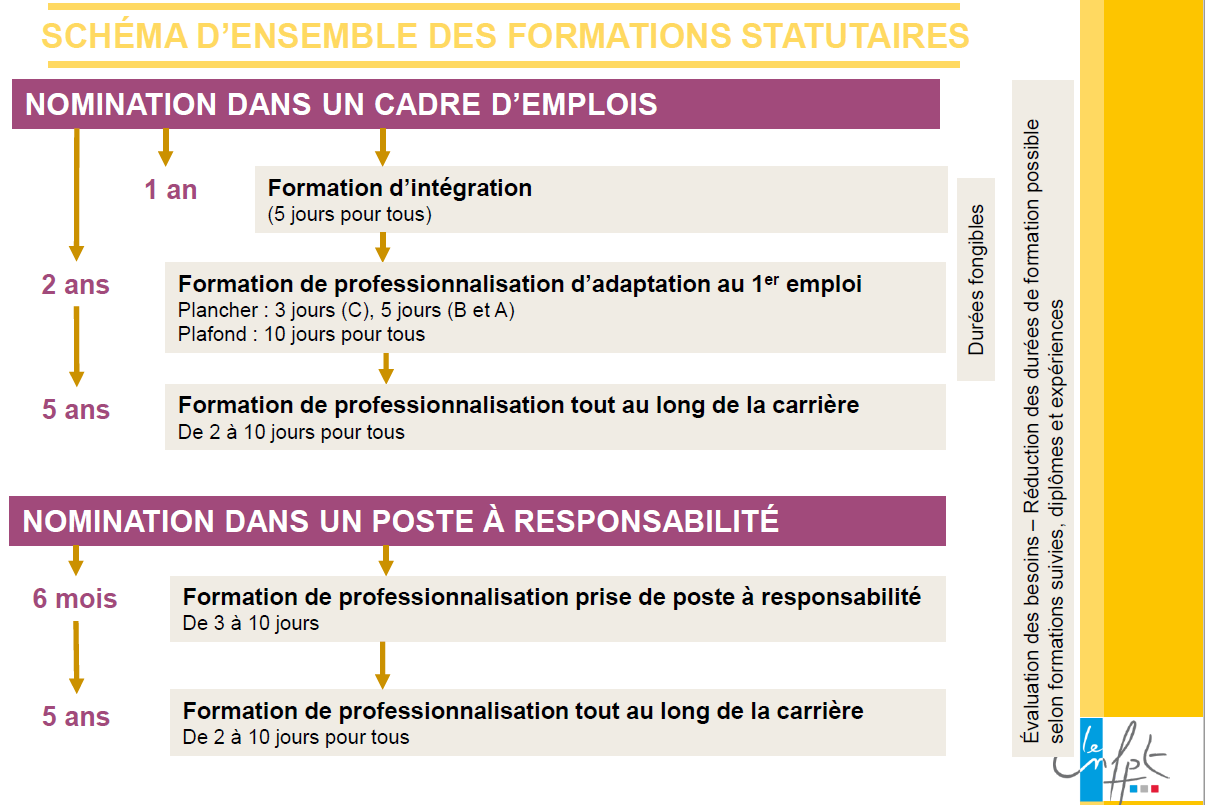 Actions202120222023202420252026Rédaction d’un règlement intérieur généralRédaction d’un protocole ARTTRédaction d’une délibération-règlement portant sur par exemple, les congés annuels, le compte épargne temps, le temps partiel, les autorisations spéciales d’absence, les astreintes et permanences, etcMettre en place un dispositif de suivi et contrôle du temps de travail (ex : badgeuse)Mettre en place le télétravail (délibération, organisation matérielle, etc.)Autres…. à compléterActions202120222023202420252026Elaborer un plan de formation pour respecter les obligations règlementairesAutres…. à compléterActions202120222023202420252026Créer des indicateurs de masse salariale (cf. l’étude conjointe de la FNCDG/ANDCDG « 10 groupes d’indicateurs repères pour le pilotage des ressources humaines »)Engager une démarche de réflexion sur l’évolution de la masse salarialeAutres…. à compléterActions202120222023202420252026Adopter ou mettre à jour votre délibération relative au RIFSEEPAdopter ou mettre à jour une délibération relative aux IHTSAdopter des délibérations sur des primes spécifiques à certains métiers pour reconnaître et valoriser l’engagement des agentsAutres…. à compléterActions202120222023202420252026Créer ou mettre à jour le Document unique d’évaluation des risques professionnelsInformer/sensibiliser les agents aux risques professionnels (ex : obligation de port des EPI, obtention et renouvellement des autorisations de conduite [ex : CACES])Mettre en place une démarche d’évaluation et de prévention des RPSConventionner avec le service en charge des questions de santé et sécurité au travail du Centre départemental de Gestion (CDG) Conventionner avec le service de médecine professionnelle et préventive du Centre départemental de Gestion (CDG) Etablir un registre des dangers graves et imminents pour chacun de vos équipements publicsEtablir un registre de santé et sécurité au travail pour chacun de vos équipements publicsAutres…. à compléterActions202120222023202420252026…. à compléter…. à compléter…. à compléterActions202120222023202420252026Souscrire une convention de protection sociale complémentaire ou opter pour la participation à des contrats labellisésAutres…. à compléterActions202120222023202420252026Adopter une délibération portant sur la politique d’action sociale déclinée au sein de la collectivité territoriale ou l’établissement une convention de protection sociale complémentaire ou opter pour la participation à des contrats labellisésAutres…. à compléterANNEXE 1 - Modèle de tableau des effectifs - Collectivités de moins de 20 agentsANNEXE 1 - Modèle de tableau des effectifs - Collectivités de moins de 20 agentsANNEXE 1 - Modèle de tableau des effectifs - Collectivités de moins de 20 agentsANNEXE 1 - Modèle de tableau des effectifs - Collectivités de moins de 20 agentsANNEXE 1 - Modèle de tableau des effectifs - Collectivités de moins de 20 agentsANNEXE 1 - Modèle de tableau des effectifs - Collectivités de moins de 20 agentsANNEXE 1 - Modèle de tableau des effectifs - Collectivités de moins de 20 agentsANNEXE 1 - Modèle de tableau des effectifs - Collectivités de moins de 20 agentsANNEXE 1 - Modèle de tableau des effectifs - Collectivités de moins de 20 agentsCatégorie (A, B, C)GradeDurée hebdo du poste
TC 
TNC …/35èFonction
(cf fiche de poste)Postes pourvusPostes pourvusPostes pourvusPostes non pourvusPostes non pourvusCatégorie (A, B, C)GradeDurée hebdo du poste
TC 
TNC …/35èFonction
(cf fiche de poste)Statut de l'agent 
T (titulaire)
S (stagiaire)
C (contractuel)Sexe
F (féminin)
M (masculin)TC (tps complet)
TP (tps partiel -indiquer le %)Depuis quelle date ?Motifs
exemple (recrutement en cours, disponibilité…)Service AdministratifService AdministratifService AdministratifService AdministratifService AdministratifService AdministratifService AdministratifService AdministratifService AdministratifExempleCAdjoint adm ppal 2è clTCSecrétaire de mairieTFTP 80%ExempleCAdjoint admTNC 17,5/35èAgent d'accueil01/01/2020recrutement en coursService Scolaire et PériscolaireService Scolaire et PériscolaireService Scolaire et PériscolaireService Scolaire et PériscolaireService Scolaire et PériscolaireService Scolaire et PériscolaireService Scolaire et PériscolaireService Scolaire et PériscolaireService Scolaire et PériscolaireExempleCAdjoint d'animationTCAgent d'animationTMTCExempleCATSEMTCATSEMSFTCService techniqueService techniqueService techniqueService techniqueService techniqueService techniqueService techniqueService techniqueService techniqueExempleCAdjoint techniqueTCAgent d'entretienTMTCExempleCAdjoint techniqueTCAgent polyvalentTMTCANNEXE 2 - Modèle de recensement des mouvements de personnels (prévision GPEC)ANNEXE 2 - Modèle de recensement des mouvements de personnels (prévision GPEC)ANNEXE 2 - Modèle de recensement des mouvements de personnels (prévision GPEC)ANNEXE 2 - Modèle de recensement des mouvements de personnels (prévision GPEC)ANNEXE 2 - Modèle de recensement des mouvements de personnels (prévision GPEC)ANNEXE 2 - Modèle de recensement des mouvements de personnels (prévision GPEC)ANNEXE 2 - Modèle de recensement des mouvements de personnels (prévision GPEC)ANNEXE 2 - Modèle de recensement des mouvements de personnels (prévision GPEC)ANNEXE 2 - Modèle de recensement des mouvements de personnels (prévision GPEC)ANNEXE 2 - Modèle de recensement des mouvements de personnels (prévision GPEC)ANNEXE 2 - Modèle de recensement des mouvements de personnels (prévision GPEC)Années de référence : 2021 à 202… (en fonction de la durée de vos lignes directrices de gestion)Années de référence : 2021 à 202… (en fonction de la durée de vos lignes directrices de gestion)Années de référence : 2021 à 202… (en fonction de la durée de vos lignes directrices de gestion)Années de référence : 2021 à 202… (en fonction de la durée de vos lignes directrices de gestion)Années de référence : 2021 à 202… (en fonction de la durée de vos lignes directrices de gestion)Années de référence : 2021 à 202… (en fonction de la durée de vos lignes directrices de gestion)Années de référence : 2021 à 202… (en fonction de la durée de vos lignes directrices de gestion)Années de référence : 2021 à 202… (en fonction de la durée de vos lignes directrices de gestion)Années de référence : 2021 à 202… (en fonction de la durée de vos lignes directrices de gestion)Années de référence : 2021 à 202… (en fonction de la durée de vos lignes directrices de gestion)Années de référence : 2021 à 202… (en fonction de la durée de vos lignes directrices de gestion)Flux sortantsFlux sortantsFlux sortantsFlux sortantsFlux sortantsFlux entrants Flux entrants Flux entrants Flux entrants Flux entrants Flux entrants Motif
(retraite, disponibilité, détachement, congé parental…)Date prévueGradeDurée hebdo du poste
TC 
TNC …/35èMotif du retour
(fin de disponibilité, de détachement, de mise à disposition, de congé parental…)Motif du retour
(fin de disponibilité, de détachement, de mise à disposition, de congé parental…)Date prévueGradePoste vacant
OUI / NONSi poste non vacant
Indiquer l'incidence pour l'agent (maintien en disponiblité, placement en surnombre…)ExempleRetraite01/07/2021Adjoint administratifTCFin de disponibilitéFin de disponibilité01/09/2021Adjoint techniqueOUIExemplecongé parental01/01/2021ATSEMTNC 17,5/35èFin de détachementFin de détachement01/10/2021Adjoint administratifNONplacement en surnombre